Informar y orientar al ciudadano sobre el Zoológico de Puerto Rico  Dr. Juan A. Rivero.Podrá alquilar un gazebo al aire libre y/o salón con aire acondicionado.El Zoológico de Puerto Rico Dr. Juan A. Rivero tuvo sus inicios en el año 1954 y a través de los años ha mantenido el desarrollo del concepto de una “experiencia tropical” para los visitantes.Lleva el nombre de su Primer Director, el doctor Juan A. Rivero, fuerza mayor detrás de su establecimiento y quien fue profesor del Departamento de Biología del Recinto Universitario de Mayagüez de la U.P.R.Contiene sobre trecientas cuarenta (340) especies del Reino Animal como aves, reptiles, mamíferos y anfibios, muchas de éstas en peligro de extinción.Entre las diversas exhibiciones se encuentran los leones, tigres, hipopótamos, jirafas, elefantes, rinocerontes, el sapo concho, variedad de serpientes, aves exóticas y de rapiña, mariposas, tortugas marinas, entre otras.Caminando dentro del Aviario avistará una cantidad de aves exóticas volando a su alrededor y en el Mariposario podrá apreciar las diversas especies que viven y se reproducen allí.En el Artropodario conocerá el ciclo de vida de los insectos.Público en general.Esta información fue revisada y aprobada por la agencia. Es responsabilidad del ciudadano orientarse sobre toda documentación adicional y de ser necesario, solicitar asesoría de un especialista. Tu Línea de Servicios de Gobierno 3-1-1 no está autorizada a ofrecer ningún tipo de asesoría, completar solicitudes y/o formularios a nombre del ciudadano.No se permite el consumo de bebidas alcohólicas.Tienen facilidades para discapacitados.Directorio de la Compañía de Parques Nacionales (CPN)Para información  y horario de servicio puede visitar o llamar al Zoológico de Puerto Rico Dr. Juan A. Rivero:Lugar:	Carretera #108 (Interior)Barrio MiraderoMayagüez, P.R.         Teléfono:	(787) 834-8110 / 832-6330        Internet:	www.parquesnacionalespr.comwww.cpnpr.gobierno.pr/Horarios:    Miércoles a domingo y días feriados de 8:30 a.m. - 5:00 p.m.Las tarifas de entrada son:Menores de 4 años- GratisNiños 5 a 11 años	ocho dólares ($8.00) - Incluye Audio TourAdultos 12 a 59 años	trece dólares ($13.00) - Incluye Audio TourSeniors 60 a 74 años     seis dólares con cincuenta centavos ($6.50) - Incluye Audio Tour (Se requiere ID con foto)Seniors (75 años en adelante) – Gratis (Se requiere ID con foto)El costo de estacionamiento:Motoras		dos dólares ($2.00)Autos 		tres dólares  $3.00Mini-van 		cuatro dólares ($4.00)Autobuses	cinco dólares ($5.00)Gazebo al aire libre para máximo de 100 personas setenta y cinco dólares ($75.00)  fianza cincuenta dólares ($50.00)Salón con aire acondicionado máximo de 80 personas ciento cincuenta dólares ($150.00)  fianza cien dólares ($100.00)Deseos de visitar El Zoológico de Puerto Rico Dr. Juan A. Rivero y sus atracciones. Para alquiler de gazebo y Salón de actividades deberá llamar o visitar El Zoológico de Puerto Rico Dr. Juan A. Rivero (787) 834-8110/832-6330. Se verificará disponibilidad de espacio.¿Qué es un aviario? – Un aviario es un lugar cerrado de gran espacio donde se ha creado un ecosistema o hábitat natural ideal para la observación de las aves y como se relacionan entre ellas.¿Que es un mariposario? – Un mariposario es un lugar cerrado donde se ha creado un ecosistema ideal para reproducir las mariposas en condiciones óptimas. Se puede observar a mariposas en vuelo, alimentarse, aparearse y ver el fascinante ciclo de vida desde los huevos, larvas, crisálidas hasta convertirse en mariposas adultas.¿Qué es un artropodario? – es un lugar cerrado que asemeja el hábitat natural donde se encuentran insectos, arácnidos y crustáceos. ¿Para saber los precio de grupos y excursiones de escuelas? –debe llamar directamente al Zoológico de Puerto Rico (787) 834-8110 / 832-6330¿Para hacer reservaciones de gazebo y salón de actividades? – Se deberá llamar directamente al Zoológico de Puerto Rico (787) 834-8110 / 832-6330. Estará sujeto a disponibilidad de espacio.Página(s) de Internet:	www.cpnpr.gobierno.pr/	www.parquesnacionalespr.com/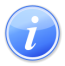 Descripción del Servicio 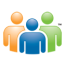 Audiencia y Propósito 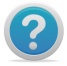 Consideraciones 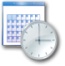 Lugar y Horario de Servicio 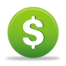 Costo del Servicio 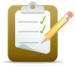 Requisitos para Obtener Servicio 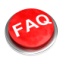 Preguntas Frecuentes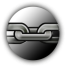 Enlaces Relacionados